Организация  питания.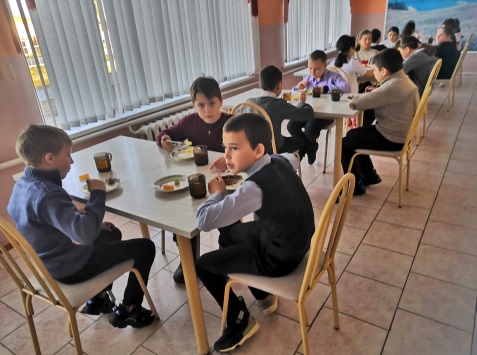 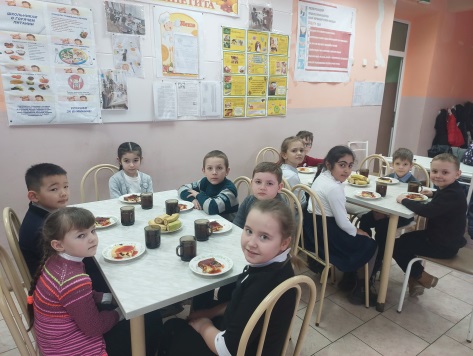 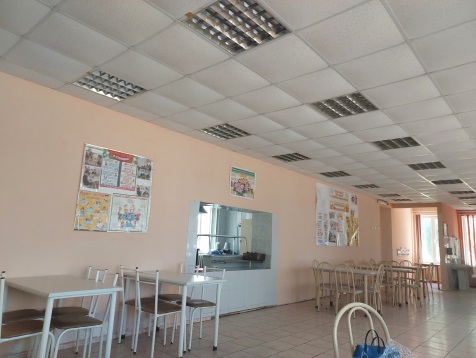 Важнейшей задачей школы в области питания является укрепление материально-технической базы школьной столовой, внедрение прогрессивных форм питания и контроль качества приготовления блюд при соблюдении технологических норм и ассортимента.Школьная столовая рассчитана на 60 посадочных мест. Пищеблок оснащен всем необходимым оборудованием:мармит для 1-х блюдплита электричесая 4-х конфорочная с духовым шкафомплита электрическая -4 комфорочная электромясорубка столы разделочные стеллаж  кухонной  посудыстеллаж для тарелок холодильник- 3 штморозильная камера – 2 штшкаф кухонныйОсновными  документами, определяющими требования к организации и режиму  питания в МБОУ Сусатская СОШ, работе школьного пищеблока являются:Санитарно- эпидемиологические  правила и нормативы СанПин -2.4.4.282.21-20,Устав МБОУ Сусатская СОШ,Положение об организации питания обучающихся,Приказы и распоряжения, в соответствии с которыми в школе организовано питание.Горячее питание в школе осуществляется на основании договора аренды с ИП Лазаренко А.А.            С целью усиления контроля за организацией питания в школе приказом директора в комиссию родительского контроля включены: родители начальной школы. Члены комиссии осуществляют контроль качества приготавливаемых блюд, соответствие блюд меню.            Для обучающихся 1-4 классов предусматривается организация бесплатного горячего питания, а также дополнительного питания в части бесплатного предоставления молока.Информация об организации бесплатного горячего питания в МБОУ Сусатская СОШ размещена в специальном разделе сайта школы «Бесплатное горячее питание для обучающихся 1-4 классов»            Для обучающихся из социально-незащищенных и многодетных семей организуется одноразовое горячее питание за счет средств местного бюджета. Школа имеет возможность  организации горячего питания для обучающихся на платной основе за счет средств родителей.            Большое внимание в школе уделяется воспитанию у обучающихся культуры правильного питания. В начальных классах реализуется программа «Разговор о правильном питании». В рамках программы  проводятся тематические классные часы о здоровом питании, специально подготовлены беседы о здоровом образе жизни и полноценном питании, конкурсы, викторины.            Работа по воспитанию культуры питания, пропаганде ЗОЖ включает в себя работу с родителями: родительские собрания «Совместная работа семьи и школы по формированию здорового образа жизни «Здоровье вашей семьи».            Согласно плана воспитательной работы в течение года  были проведены тематические классные часы, конкурсы плакатов, рисунков.            В рамках месячника «Организация правильного питания» обучающиеся приняли участие в конкурсе агитбригад «Где живут витамины?», в проектно- исследовательской  деятельности «Здоровое питание- забота о здоровье школьника».